BRANDON HIGH SCHOOL
GIRLS VARSITY BASKETBALLBrandon High School Girls Varsity Basketball falls to Flushing High School 51-22Thursday, January 11, 2018
6:00 PM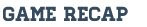 The Lady Blackhawks battled the defending Class A state champions from Flushing throughout the contest but the Raiders proved to be too much for Brandon in the 51-22 defeat. Emma Hill led the Hawks with 10 points, while Cameron Harden and Emma Borowski each added four points.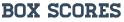 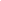 